In een stal zo klein en need’rig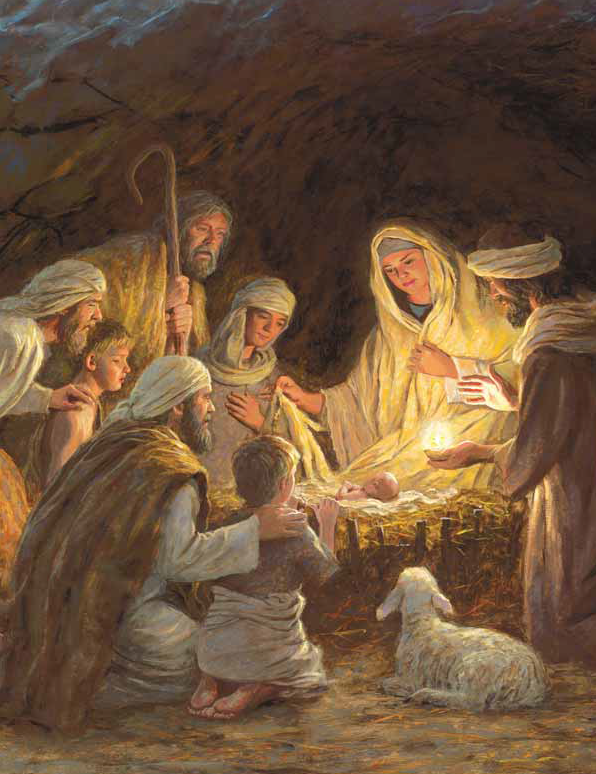 legde zij haarkindje mooitussen ossen,tussen schapen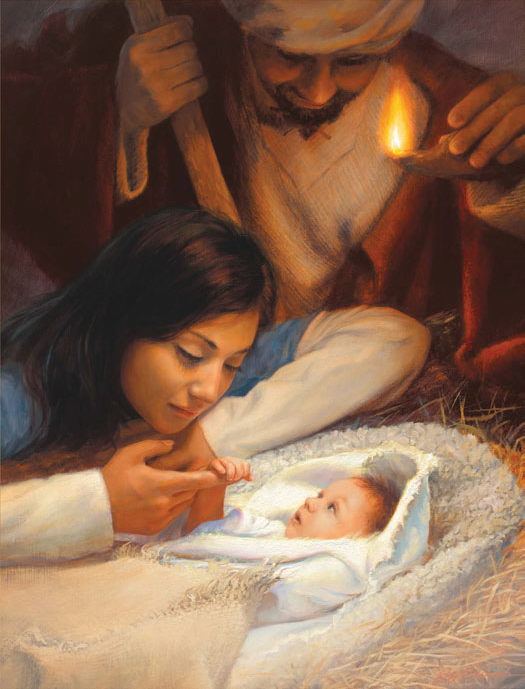 In een krib metstro en hooi‘t Was de maagdMaria rein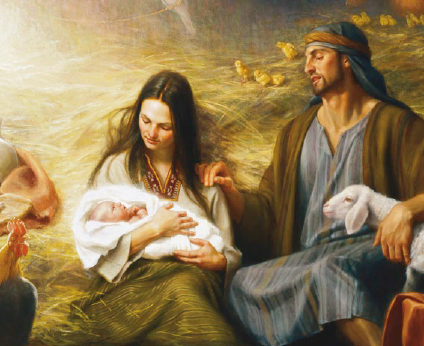 Met haar Christuskindje kleinGod heeft eens dat lieve kind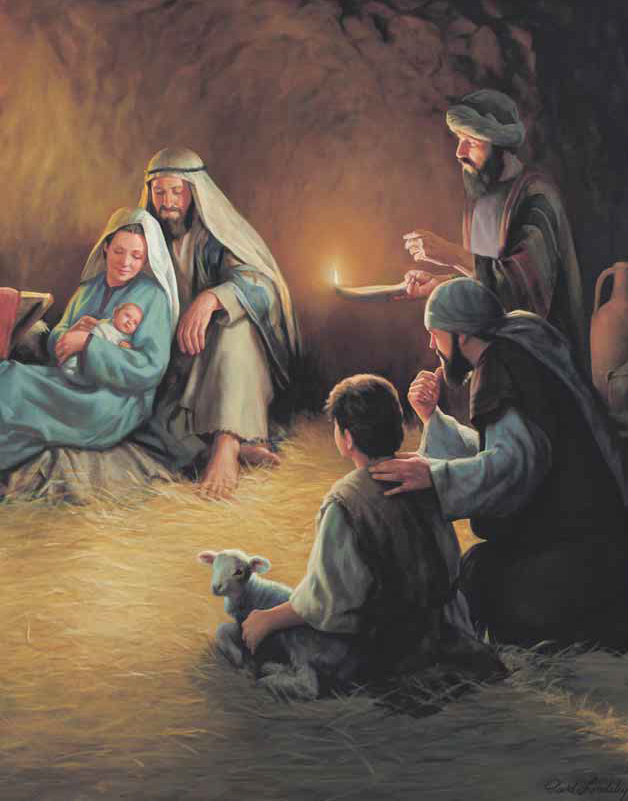 gezonden uit dehemel neerom de mensente vertellen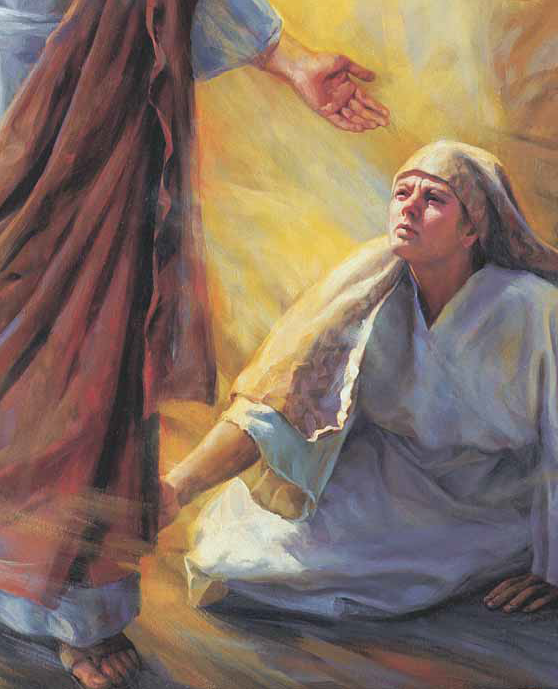 van Zijn liefde,van Zijn leerDaarom zongen eng’len blij: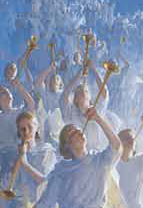 Jezus kwam voorjou en mij